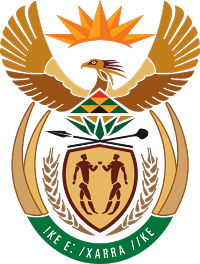 MINISTRY FOR COOPERATIVE GOVERNANCE AND TRADITIONAL AFFAIRSREPUBLIC OF SOUTH AFRICANATIONAL ASSEMBLYQUESTIONS FOR WRITTENQUESTION NUMBER 2017/2208DATE OF PUBLICATION:  18 AUGUST 2017Mr M Waters (DA) to ask the Minister of Cooperative Governance and Traditional Affairs:When next will the Ekurhuleni Metropolitan Municipal Council conduct an assessment into the conditions of their road network?							How often is a metropolitan municipality compelled to do such an assessment? NW2440EReply:The Gauteng Department of Cooperative Governance Human Settlements and Traditional Affairs provided the response in this regard:The Ekurhuleni Metro Municipality is currently in the process of appointing a service provider who will conduct the assessment.Best practice dictates that a pavement management system be updated at least every 3 years.